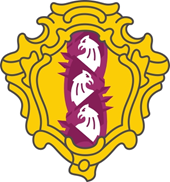 МУНИЦИПАЛЬНЫЙ СОВЕТВНУТРИГОРОДСКОГО МУНИЦИПАЛЬНОГО ОБРАЗОВАНИЯ       САНКТ-ПЕТЕРБУРГАМУНИЦИПАЛЬНЫЙ ОКРУГ ДВОРЦОВЫЙ ОКРУГшестой созыв ПРОЕКТ                                         РЕШЕНИЕ___________ 2021г.                                                                                                                     №  О внесении изменений в  структуру местной администрации внутригородского муниципального образования  Санкт-Петербурга муниципальный округ Дворцовый округВ соответствии с подпунктом 7 пункта 1 статьи 23 Устава внутригородского муниципального образования Санкт-Петербурга муниципальный округ Дворцовый округ,  муниципальный совет МО МО Дворцовый округ (протокол от______________) Р Е Ш И Л: Внести изменения в структуру местной администрации внутригородского муниципального образования Санкт-Петербурга муниципальный округ Дворцовый округ, утвержденную решением муниципального совета МО МО Дворцовый округ № 76 от 01.12.2020 года  согласно приложению к настоящему решению.Должность муниципальной службы:«Заместитель главы местной администрации по административным и финансовым вопросам»Изложить в следующей редакции: «Заместитель главы местной администрации»  Контроль за исполнением настоящего решения возложить на главу местной администрации внутригородского муниципального образования Санкт-Петербурга муниципальный округ Дворцовый округ.Настоящее решение вступает в силу со дня его официального опубликования.Глава муниципального образования,исполняющий полномочия председателямуниципального Совета                                                                                    М.В. Бисерова